Nr.9636 /28.12.2020                                PROIECT DE HOTĂRÂRE privind constatarea încetarii de drept a mandatului de consilier local al domnului Enache Dumitru şi declararea ca vacant a locului deţinut de acesta       Având în vedere:       Referatul constatator  nr...... /28.12.2020 al primarului comunei şi al secretarului general al comunei Gura Vitioarei privind încetarea de drept a mandatului de consilier local al domnului Enache Dumitru , prin deces ,                   Prevederile art. 204 alin.2 lit.l , alin.6-alin.7 din O.U.G nr.57/2019 privind Codul Administrativ , cu modificarile si completarile ulterioare ,       În temeiul prevederilor art.139 alin.1 si art.196 alin.1 lit.a din O.U.G nr.57/2019 privind Codul Administrativ, cu modificarile si completarile ulterioare,        Consiliul Local al comunei Gura Vitioarei , judetul Prahova, adoptă prezenta                                          HOTĂRÂRE :ART.1- Se ia act de încetarea mandatului de consilier local al domnului Enache Dumitru, membru al Partidului Naţional Liberal Prahova , ca urmare a decesului.ART.2- Se declară vacant locul de consilier local deţinut de acesta.ART.3 –Prezenta hotărâre se aduce la cunoştinţă publică şi se comunică Instituţiei Prefectului –judeţul Prahova , primarului localităţii, Partidului Naţional Liberal Prahova si Judecatoriei Valenii de Munte prin grija secretarului general al comunei Gura Vitioarei si se publica in Monitorul Oficial Local prin compartimentul monitorizare proceduri administrative.                INITIATOR      Primar                                                             Avizeaza pentru legalitateStanescu Gheorghe                                                      Secretar General                                                                              Jr.Constantin Nicoleta-CorinaGura Vitioarei , ....Nr......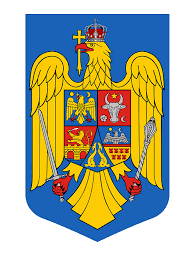 ROMÂNIAJUDEŢUL PRAHOVACONSILIUL LOCAL AL COMUNEIGURA VITIOAREI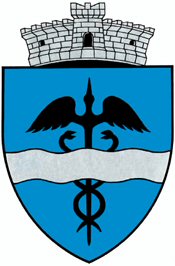 